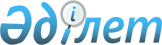 Мәртөк аудандық мәслихаттың 2013 жылғы 25 желтоқсандағы № 102 "Әлеуметтік көмек көрсетудің және Мәртөк ауданы аумағында тұратын мұқтаж азаматтардың жекелеген санаттарының тізбесін айқындаудың Қағидаларын бекіту туралы" шешіміне толықтыру енгізу туралы
					
			Күшін жойған
			
			
		
					Ақтөбе облысы Мәртөк аудандық мәслихатының 2014 жылғы 17 ақпандағы № 112 шешімі. Ақтөбе облысының Әділет департаментінде 2014 жылғы 12 наурызда № 3818 болып тіркелді. Күші жойылды - Ақтөбе облысы Мәртөк аудандық мәслихатының 2017 жылғы 10 наурыздағы № 66 шешімімен      Ескерту. Күші жойылды - Ақтөбе облысы Мәртөк аудандық мәслихатының 10.03.2017 № 66 (алғашқы ресми жарияланған күнінен бастап қолданысқа енгізіледі) шешімімен.

      Қазақстан Республикасының 2001 жылғы 23 қаңтардағы № 148 "Қазақстан Республикасындағы жергілікті мемлекеттік басқару және өзін-өзі басқару туралы" Заңының 6 бабына сәйкес Мәртөк аудандық мәслихаты ШЕШІМ ҚАБЫЛДАДЫ:

      1. Мәртөк аудандық мәслихаттың 2013 жылғы 25 желтоқсандағы № 102 "Әлеуметтік көмек көрсетудің және Мәртөк ауданы аумағында тұратын мұқтаж азаматтардың жекелеген санаттарының тізбесін айқындаудың Қағидаларын бекіту туралы" шешіміне (Нормативтік құқықтық актілерді мемлекеттік тіркеу тізілімінде тіркелген № 3745, 2014 жылғы 6 ақпанда "Мәртөк тынысы" газетінің № 7-9 жарияланған) мынадай толықтыру енгізілсін:

       3 тармақта "енгізіледі" деген сөзден кейін "және 2014 жылғы 1 қаңтардан басталған құқықтық қатынастарға колданылады" деген сөздермен толықтырылсын.

      2. Осы шешім оның алғашқы ресми жарияланған күнінен кейін күнтізбелік он күн өткен соң қолданысқа енгізіледі.


					© 2012. Қазақстан Республикасы Әділет министрлігінің «Қазақстан Республикасының Заңнама және құқықтық ақпарат институты» ШЖҚ РМК
				
      Мәртөк аудандық мәслихатының сессия төрағасы 

Б. Қазанбаев

      Мәртөк аудандық мәслихатының хатшысы 

А. Смағұлов
